Η ΖΩΗ ΜΑΣ ΕΙΝΑΙ ΣΤΑ ΧΕΡΙΑ ΜΑΣΚάποτε σε ένα χωριό ζούσε ένας γέρος σοφός, που είχε γίνει γνωστός για την ικανότητά του να απαντάει σωστά σε οποιανδήποτε ερώτηση του έκανες, όσο δύσκολη και αν ήταν. Στο ίδιο χωριό με το γέρο σοφό ζούσανε δύο πιτσιρικάδες, σκέτα διαβολάκια, που ήθελαν πολύ να βρουν κάποια ερώτηση στην οποία ο γέρος να μην μπορεί να απαντήσει. Ψάξανε λοιπόν πολύ και τη βρήκανε.« Θα πάρουμε ένα μικρό ζωντανό πουλάκι. Θα το κρατήσουμε στις χούφτες μας και θα πάμε να ρωτήσουμε το γέρο σοφό αν το πουλάκι ζει. Αν μας απαντήσει, ναι, τότε εμείς θα σφίξουμε λίγο τα χέρια μας και θα του πούμε ότι έκανε λάθος και το πουλί είναι ψόφιο. Αν μας πει, όχι, τότε θα ανοίξουμε τα χέρια μας και το πουλάκι ολοζώντανο θα πετάξει για τη φωλιά του.»Πράγματι λοιπόν πιάνουν ένα πουλάκι στις χούφτες τους, πάνε στο γέρο σοφό και τον ρωτούν:« Παππού, θέλουμε να μας πεις αν το πουλάκι που κρατάμε στα χέρια μας, είναι ζωντανό ή νεκρό.»Ο σοφός γέρος τους κοιτάει στα μάτια , χαμογελάει  τρυφερά και με πολλή αγάπη στη φωνή του, τους λέει:« Παιδιά μου, πρσέξετε καλά αυτό που θα σας πω. Δε χρειάζεται παρά ένα σφίξιμο των χεριών σας και το πουλάκι θα πεθάνει. Ή ένα άνοιγμα και το πουλάκι θα πετάξει ελεύθερο, όπως η φύση το όρισε να ζήσει. Ακριβώς με τον ίδιο τρόπο κρατάτε στις χούφτες σας και τη δική σας τη ζωή. Είναι στο χέρι σας αν θέλετε να την κρατήσετε φυλακισμένη μέσα στο θανάσιμο σφιχταγκάλιασμα της άγνοιας, της δειλίας και της αδυναμίας που οδηγεί πάντα στο μαρασμό και στο θάνατο. Είναι στο χέρι σας όμως και να την αφήσετε να πετάξει  στα ουράνια και σαν δυνατός, περήφανος και όμορφος αϊτός να φτάσει  όσο πο μακριά και πιο ψηλά μπορεί, μαζεύοντας γνώση, ομορφιά και αγάπη»!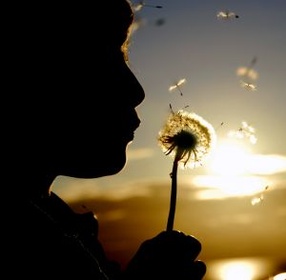 